CÉDULA DE LA CONTRALORÍA MUNICIPAL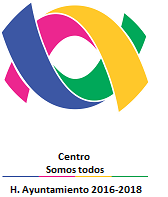 CÉDULA DE TRÁMITES Y SERVICIOS AL PÚBLICOCÉDULA DE TRÁMITES Y SERVICIOS AL PÚBLICOCÉDULA DE TRÁMITES Y SERVICIOS AL PÚBLICOCÉDULA DE TRÁMITES Y SERVICIOS AL PÚBLICONOMBRE DEL TRÁMITE O SERVICIONOMBRE DEL TRÁMITE O SERVICIONOMBRE DEL TRÁMITE O SERVICIOTRÁMITESERVICIOPresentación de declaración  de modificación patrimonial.Presentación de declaración  de modificación patrimonial.Presentación de declaración  de modificación patrimonial.      XOBJETIVO DEL TRÁMITEOBJETIVO DEL TRÁMITEOBJETIVO DEL TRÁMITETIEMPO DE RESPUESTATIEMPO DE RESPUESTAMantener actualizado la información respecto de los bienes patrimoniales de los servidores públicos que tengan la obligación de presentar dicha declaración.Mantener actualizado la información respecto de los bienes patrimoniales de los servidores públicos que tengan la obligación de presentar dicha declaración.Mantener actualizado la información respecto de los bienes patrimoniales de los servidores públicos que tengan la obligación de presentar dicha declaración.15 Minutos15 MinutosCOSTO DEL TRÁMITECOMPROBANTE A OBTENERCOMPROBANTE A OBTENERVIGENCIA DEL TRÁMITEVIGENCIA DEL TRÁMITEN/a.Acuse de reciboAcuse de reciboEn el mes de Mayo.En el mes de Mayo.USUARIOUSUARIOHORARIO DE ATENCIÓN AL PÚBLICOHORARIO DE ATENCIÓN AL PÚBLICOHORARIO DE ATENCIÓN AL PÚBLICOServidores públicos municipales.Servidores públicos municipales.Lunes a Viernes De 8:00 a 16:00 horasLunes a Viernes De 8:00 a 16:00 horasLunes a Viernes De 8:00 a 16:00 horasAREA RESPONSABLEAREA RESPONSABLEOFICINA EN LA QUE REALIZA EL TRÁMITE O SERVICIOOFICINA EN LA QUE REALIZA EL TRÁMITE O SERVICIOOFICINA EN LA QUE REALIZA EL TRÁMITE O SERVICIOContraloría MunicipalContraloría MunicipalVentanilla Única de la Contraloría.Ventanilla Única de la Contraloría.Ventanilla Única de la Contraloría.UBICACIÓN DE LA OFICINAUBICACIÓN DE LA OFICINAUBICACIÓN DE LA OFICINANÚMERO TELEFÓNICONÚMERO TELEFÓNICOPaseo Tabasco 1401, Col. Tabasco 2000 planta alta.Paseo Tabasco 1401, Col. Tabasco 2000 planta alta.Paseo Tabasco 1401, Col. Tabasco 2000 planta alta.3103232 Ext. 1083 y 10843103232 Ext. 1083 y 1084REQUISITOSREQUISITOSREQUISITOSREQUISITOSREQUISITOSPara personas físicas, anexar copia de la declaración anual, para los efectos de la Ley del Impuesto sobre la Renta, en su caso, constancia de sueldos y salarios, salvo que en el mismo año se hubiese presentado la declaración a que se refiere el artículo 33 fracción I de la Ley General de Responsabilidades Administrativas.Para personas físicas, anexar copia de la declaración anual, para los efectos de la Ley del Impuesto sobre la Renta, en su caso, constancia de sueldos y salarios, salvo que en el mismo año se hubiese presentado la declaración a que se refiere el artículo 33 fracción I de la Ley General de Responsabilidades Administrativas.Para personas físicas, anexar copia de la declaración anual, para los efectos de la Ley del Impuesto sobre la Renta, en su caso, constancia de sueldos y salarios, salvo que en el mismo año se hubiese presentado la declaración a que se refiere el artículo 33 fracción I de la Ley General de Responsabilidades Administrativas.Para personas físicas, anexar copia de la declaración anual, para los efectos de la Ley del Impuesto sobre la Renta, en su caso, constancia de sueldos y salarios, salvo que en el mismo año se hubiese presentado la declaración a que se refiere el artículo 33 fracción I de la Ley General de Responsabilidades Administrativas.Para personas físicas, anexar copia de la declaración anual, para los efectos de la Ley del Impuesto sobre la Renta, en su caso, constancia de sueldos y salarios, salvo que en el mismo año se hubiese presentado la declaración a que se refiere el artículo 33 fracción I de la Ley General de Responsabilidades Administrativas.FUNDAMENTOS JURÍDICOSFUNDAMENTOS JURÍDICOSFUNDAMENTOS JURÍDICOSFORMATOS A UTILIZARFORMATOS A UTILIZARArt. 32 de la Ley General de Responsabilidades Administrativas de los Servidores Públicos, Art. 226 de la Ley Orgánica de los Municipios de Tabasco.Art. 32 de la Ley General de Responsabilidades Administrativas de los Servidores Públicos, Art. 226 de la Ley Orgánica de los Municipios de Tabasco.Art. 32 de la Ley General de Responsabilidades Administrativas de los Servidores Públicos, Art. 226 de la Ley Orgánica de los Municipios de Tabasco.Formato de declaración patrimonial AnualFormato de declaración patrimonial Anual